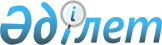 Қарақия аудандық мәслихатының 2023 жылғы 22 желтоқсандағы № 10/89 " 2024 - 2026 жылдарға арналған аудандық бюджет туралы" шешіміне өзгерістер енгізу туралыМаңғыстау облысы Қарақия аудандық мәслихатының 2024 жылғы 20 маусымдағы № 16/134 шешімі
      Қарақия аудандық мәслихаты ШЕШІМ ҚАБЫЛДАДЫ:
      1. Қарақия аудандық мәслихатының "2024-2026 жылдарға арналған аудандық бюджет туралы" 2023 жылғы 22 желтоқсандағы № 10/89 шешіміне келесідей өзгерістер енгізілсін:
      1-тармақ жаңа редакцияда жазылсын:
      "1. 2024-2026 жылдарға арналған аудандық бюджет тиісінше осы шешімнің 1-қосымшасына сәйкес, оның ішінде 2024 жылға келесідей көлемдерде бекітілсін:
      1) кірістер – 12 435 856,0 мың теңге, оның ішінде:
      салықтық түсімдер бойынша – 11 423 610,0 мың теңге;
      салықтық емес түсімдер 
      бойынша – 29 171,0 мың теңге;
      негізгі капиталды сатудан
      түсетін түсімдер бойынша – 86 379,0 мың теңге;
      трансферттердің түсімдері бойынша – 896 696,0 мың теңге;
      2) шығындар – 13 774 208,1 мың теңге;
      3) таза бюджеттік кредиттеу – 348 112,0 мың теңге;
      бюджеттік кредиттер – 472 576,0 мың теңге;
      бюджеттік кредиттерді өтеу – 124 464,0 мың теңге;
      4) қаржы активтерімен
      операциялар бойынша сальдо – 0 теңге;
      қаржы активтерін сатып алу – 0 теңге;
      мемлекеттің қаржы активтерін
      сатудан түсетін түсімдер – 0 теңге;
      5) бюджет тапшылығы (профициті) – -1 686 464,1 мың теңге;
      6) бюджет тапшылығын қаржыландыру 
      (профицитін пайдалану ) – 1 686 464,1 мың теңге;
      қарыздар түсімі – 863 433,6 мың теңге;
      қарыздарды өтеу – 125 483,1 мың теңге;
      бюджет қаражатының 
      пайдаланылатын қалдықтары – 948 513,6 мың теңге.";
      2-тармақ жаңа редакцияда жазылсын:
      "2. 2024 жылға арналған аудандық бюджеттен ауылдар мен ауылдық округтердің бюджеттеріне 947 045,6 мың теңге сомасында субвенция бөлінгені ескерілсін, оның ішінде:
      Болашақ ауылдық округі – 64 728,7 мың теңге;
      Бостан ауылдық округі – 78 319,2 мың теңге;
      Жетібай ауылы – 155 164,6 мың теңге;
      Құланды ауылдық округі – 134 466,1 мың теңге;
      Құрық ауылы – 268 546,0 мың теңге;
      Мұнайшы ауылы – 129 350,9 мың теңге;
      Сенек ауылы – 116 470,1 мың теңге.";
      4-тармақ жаңа редакцияда жазылсын:
      "4. Аудан әкімдігінің резерві 5 449,9 мың теңге көлемінде бекітілсін.";
      көрсетілген шешімнің 1-қосымшасы осы шешімнің қосымшасына сәйкес жаңа редакцияда жазылсын.
      2. Осы шешім 2024 жылдың 1 қаңтарынан бастап қолданысқа енгізіледі. 2024 жылға арналған аудандық бюджет
					© 2012. Қазақстан Республикасы Әділет министрлігінің «Қазақстан Республикасының Заңнама және құқықтық ақпарат институты» ШЖҚ РМК
				
      Қарақия аудандық мәслихатының төрағасы 

Ж. Қалаубай
Қарақия аудандық мәслихатының2024 жылғы "20" маусымдағы№ 16/134 шешіміне 1-қосымшаҚарақия аудандық мәслихатының2023 жылғы "22" желтоқсандағы№ 10/89 шешіміне 1-қосымша
Санаты
Санаты
Санаты
Санаты
Атауы
Сомасы, мың теңге
Сыныбы
Сыныбы
Сыныбы
Атауы
Сомасы, мың теңге
Кіші сыныбы
Кіші сыныбы
Атауы
Сомасы, мың теңге
1.Кірістер
12 435 856,0
1
Салықтық түсімдер
 11 423 610,0
01
Табыс салығы 
272 282,0
1
1
Корпоративтік табыс салығы
155 062,0
2
2
Жеке табыс салығы
117 220,0
04
Меншiкке салынатын салықтар
 11 089 077,0
1
1
Мүлiкке салынатын салықтар 
 11 057 962,0
3
3
Жер салығы 
6 347,0
4
4
Көлiк құралдарына салынатын салық 
24 768,0
5
5
Бірыңғай жер салығы 
0,0
05
Тауарларға, жұмыстарға және қызметтерге салынатын iшкi салықтар 
22 801,0
2
2
Акциздер 
1 958,0
3
3
Табиғи және басқа да ресурстарды пайдаланғаны үшiн түсетiн түсiмдер
16 886,0
4
4
Кәсiпкерлiк және кәсiби қызметтi жүргiзгенi үшiн алынатын алымдар
3 957,0
07
Басқа да салықтар
80,0
1
1
Басқа да салықтар
80,0
08
Заңдық маңызы бар әрекеттерді жасағаны және (немесе) оған уәкілеттігі бар мемлекеттік органдар немесе лауазымды адамдар құжаттар бергені үшін алынатын міндетті төлемдер
39 370,0
1
1
Мемлекеттік баж
39 370,0
2
Салықтық емес түсiмдер
29 171,0
01
Мемлекеттік меншіктен түсетін кірістер
14 154,0
5
5
Мемлекет меншігіндегі мүлікті жалға беруден түсетін кірістер
14 073,0
7
7
Мемлекеттік бюджеттен берілген кредиттер бойынша сыйақылар
18,0
9
9
Мемлекет меншігінен түсетін басқа да кірістер 
63,0
02
Мемлекеттік бюджеттен қаржыландырылатын мемлекеттік мекемелердің тауарларды (жұмыстарды, қызметтерді) өткізуінен түсетін түсімдер 
619,0
1
1
Мемлекеттік бюджеттен қаржыландырылатын мемлекеттік мекемелердің тауарларды (жұмыстарды, қызметтерді) өткізуінен түсетін түсімдер 
619,0
03
Мемлекеттік бюджеттен қаржыландырылатын мемлекеттік мекемелер ұйымдастыратын мемлекеттік сатып алуды өткізуден түсетін ақша түсімдері 
5 091,0
1
1
Мемлекеттік бюджеттен қаржыландырылатын мемлекеттік мекемелер ұйымдастыратын мемлекеттік сатып алуды өткізуден түсетін ақша түсімдері 
5 091,0
04
Мемлекеттік бюджеттен қаржыландырылатын, сондай-ақ Қазақстан Республикасы Ұлттық Банкінің бюджетінен (шығыстар сметасынан) қамтылатын және қаржыландырылатын мемлекеттік мекемелер салатын айыппұлдар, өсімпұлдар, санкциялар, өндіріп алулар
485,0
1
1
Мұнай секторы ұйымдарынан, Жәбірленушілерге өтемақы қорына, Білім беру инфрақұрылымын қолдау қорына және Арнаулы мемлекеттік қорға түсетін түсімдерді қоспағанда, мемлекеттік бюджеттен қаржыландырылатын, сондай-ақ Қазақстан Республикасы Ұлттық Банкінің бюджетінен (шығыстар сметасынан) ұсталатын және қаржыландырылатын мемлекеттік мекемелер салатын айыппұлдар, өсімпұлдар, санкциялар, өндіріп алулар
485,0
06
Басқа да салықтық емес түсiмдер 
8 822,0
1
1
Басқа да салықтық емес түсiмдер 
8 822,0
3
Негізгі капиталды сатудан түсетін түсімдер
86 379,0
01
Мемлекеттік мекемелерге бекітілген мемлекеттік мүлікті сату
15 879,0
1
1
Мемлекеттік мекемелерге бекітілген мемлекеттік мүлікті сату
15 879,0
03
Жердi және материалдық емес активтердi сату
70 500,0
1
1
Жерді сату
67 000,0
2
2
Материалдық емес активтерді сату
3 500,0
4
Трансферттердің түсімдері
896 696,0
02
Мемлекеттiк басқарудың жоғары тұрған органдарынан түсетiн трансферттер
896 696,0
2
2
Облыстық бюджеттен түсетiн трансферттер
896 696,0
Функционалдық топ
Функционалдық топ
Функционалдық топ
Функционалдық топ
Атауы
Сомасы, мың теңге
Функционалды кіші топ
Функционалды кіші топ
Функционалды кіші топ
Атауы
Сомасы, мың теңге
Бюджеттік бағдарламаның әкімшісі
Бюджеттік бағдарламаның әкімшісі
Атауы
Сомасы, мың теңге
Бағдарлама
Атауы
Сомасы, мың теңге 1 1 1 1 2 3
2. Шығындар
13 774 208,1
01
Жалпы сипаттағы мемлекеттiк қызметтер 
764 936,0
1
Мемлекеттiк басқарудың жалпы функцияларын орындайтын өкiлдi, атқарушы және басқа органдар
329 104,0
112
Аудан мәслихатының аппараты
92 037,0
001
Аудан (облыстық маңызы бар қала) мәслихатының қызметін қамтамасыз ету жөніндегі қызметтер
92 037,0
122
Аудан әкімінің аппараты
237 067,0
001
Аудан (облыстық маңызы бар қала) әкімінің қызметін қамтамасыз ету жөніндегі қызметтер
224 217,0
003
Мемлекеттік органның күрделі шығыстары
12 850,0
2
Қаржылық қызмет
16 536,0
459
Ауданның (облыстық маңызы бар қаланың) экономика және қаржы бөлімі
16 536,0
003
Салық салу мақсатында мүлікті бағалауды жүргізу
1 486,0
010
Жекешелендіру, коммуналдық меншікті басқару, жекешелендіруден кейінгі қызмет және осыған байланысты дауларды реттеу
15 050,0
9
Жалпы сипаттағы өзге де мемлекеттiк қызметтер
419 296,0
454
Ауданның (облыстық маңызы бар қаланың) кәсіпкерлік және ауыл шаруашылығы бөлімі
45 346,0
001
Жергілікті деңгейде кәсіпкерлікті және ауыл шаруашылығын дамыту саласындағы мемлекеттік саясатты іске асыру жөніндегі қызметтер
45 346,0
458
Ауданның (облыстық маңызы бар қаланың) тұрғын үй-коммуналдық шаруашылығы, жолаушылар көлігі және автомобиль жолдары бөлімі
256 759,0
001
Жергілікті деңгейде тұрғын үй-коммуналдық шаруашылығы, жолаушылар көлігі және автомобиль жолдары саласындағы мемлекеттік саясатты іске асыру жөніндегі қызметтер
121 188,0
013
Мемлекеттік органның күрделі шығыстары
17 840,0
067
Ведомстволық бағыныстағы мемлекеттік мекемелер мен ұйымдардың күрделі шығыстары
117 731,0
459
Ауданның (облыстық маңызы бар қаланың) экономика және қаржы бөлімі
57 592,0
001
Ауданның (облыстық маңызы бар қаланың) экономикалық саясаттын қалыптастыру мен дамыту, мемлекеттік жоспарлау, бюджеттік атқару және коммуналдық меншігін басқару саласындағы мемлекеттік саясатты іске асыру жөніндегі қызметтер
57 537,0
113
Төменгі тұрған бюджеттерге берілетін нысаналы ағымдағы трансферттер
55,0
467
Ауданның (облыстық маңызы бар қаланың) құрылыс бөлімі
200,0
040
Мемлекеттік органдардың объектілерін дамыту
200,0
486
Ауданның (облыстық маңызы бар қаланың) жер қатынастары, сәулет және қала құрылысы бөлімі
59 399,0
001
Жергілікті деңгейде жер қатынастары, сәулет және қала құрылысын реттеу саласындағы мемлекеттік саясатты іске асыру жөніндегі қызметтер
59 399,0
02
Қорғаныс
4 803,0
1
Әскери мұқтаждар
1 300,0
122
Аудан әкімінің аппараты
1 300,0
005
Жалпыға бірдей әскери міндетті атқару шеңберіндегі іс-шаралар
1 300,0
2
Төтенше жағдайлар жөнiндегi жұмыстарды ұйымдастыру
3 503,0
122
Аудан әкімінің аппараты
3 503,0
006
Аудан (облыстық маңызы бар қала) ауқымындағы төтенше жағдайлардың алдын алу және оларды жою
3 503,0
03
Қоғамдық тәртіп, қауіпсіздік, құқықтық, сот, қылмыстық-атқару қызметі
22 388,0
9
Қоғамдық тәртіп және қауіпсіздік саласындағы басқа да қызметтер
22 388,0
458
Ауданның (облыстық маңызы бар қаланың) тұрғын үй-коммуналдық шаруашылығы, жолаушылар көлігі және автомобиль жолдары бөлімі
22 388,0
021
Елдi мекендерде жол қозғалысы қауiпсiздiгін қамтамасыз ету
22 388,0
06
Әлеуметтiк көмек және әлеуметтiк қамсыздандыру
941 676,0
1
Әлеуметтiк қамсыздандыру
209 000,0
451
Ауданның (облыстық маңызы бар қаланың) жұмыспен қамту және әлеуметтік бағдарламалар бөлімі
209 000,0
005
Мемлекеттік атаулы әлеуметтік көмек
209 000,0
2
Әлеуметтiк көмек
607 558,0
451
Ауданның (облыстық маңызы бар қаланың) жұмыспен қамту және әлеуметтік бағдарламалар бөлімі
607 558,0
004
Ауылдық жерлерде тұратын денсаулық сақтау, білім беру, әлеуметтік қамтамасыз ету, мәдениет, спорт және ветеринар мамандарына отын сатып алуға Қазақстан Республикасының заңнамасына сәйкес әлеуметтік көмек көрсету
26 741,0
006
Тұрғын үйге көмек көрсету
480,0
007
Жергілікті өкілетті органдардың шешімі бойынша мұқтаж азаматтардың жекелеген топтарына әлеуметтік көмек
224 463,0
010
Үйден тәрбиеленіп оқытылатын мүгедектігі бар балаларды материалдық қамтамасыз ету
4 778,0
014
Мұқтаж азаматтарға үйде әлеуметтiк көмек көрсету
5 681,0
017
Мүгедектігі бар адамды абилитациялаудың және оңалтудың жеке бағдарламасына сәйкес мұқтаж мүгедектігі бар адамдарды протездік-ортопедиялық көмекпен, сурдотехникалық және тифлотехникалық құралдармен, мiндеттi гигиеналық құралдармен, арнаулы жүріп-тұру құралдарымен қамтамасыз ету, сондай-ақ санаторий-курорттық емдеу,жеке көмекшінің және ымдау тілі маманының қызметтерімен қамтамасыз ету
345 415,0
9
Әлеуметтiк көмек және әлеуметтiк қамтамасыз ету салаларындағы өзге де қызметтер
125 118,0
451
Ауданның (облыстық маңызы бар қаланың) жұмыспен қамту және әлеуметтік бағдарламалар бөлімі
119 868,0
001
Жергілікті деңгейде халық үшін әлеуметтік бағдарламаларды жұмыспен қамтуды қамтамасыз етуді іске асыру саласындағы мемлекеттік саясатты іске асыру жөніндегі қызметтер
58 594,0
011
Жәрдемақыларды және басқа да әлеуметтік төлемдерді есептеу, төлеу мен жеткізу бойынша қызметтерге ақы төлеу
1 774,0
021
Мемлекеттік органның күрделі шығыстары
58 000,0
054
Үкіметтік емес ұйымдарда мемлекеттік әлеуметтік тапсырысты орналастыру
1 500,0
458
Ауданның (облыстық маңызы бар қаланың) тұрғын үй-коммуналдық шаруашылығы, жолаушылар көлігі және автомобиль жолдары бөлімі
5 250,0
094
Әлеуметтік көмек ретінде тұрғын үй сертификаттарын беру
5 250,0
07
Тұрғын үй-коммуналдық шаруашылық
 1 341 093,1
1
Тұрғын үй шаруашылығы
 1 113 375,1
458
Ауданның (облыстық маңызы бар қаланың) тұрғын үй-коммуналдық шаруашылығы, жолаушылар көлігі және автомобиль жолдары бөлімі
805 964,6
003
Мемлекеттік тұрғын үй қорын сақтауды ұйымдастыру
10 647,0
004
Азаматтардың жекелеген санаттарын тұрғын үймен қамтамасыз ету
284 260,0
033
Инженерлік-коммуникациялық инфрақұрылымды жобалау, дамыту және (немесе) жайластыру
200,0
059
Елді мекенге бірыңғай сәулеттік келбет беруге бағытталған, көппәтерлі тұрғын үйлердің қасбеттерін, шатырларын ағымдағы немесе күрделі жөндеу
120 000,0
098
Коммуналдық тұрғын үй қорының тұрғын үйлерін сатып алу
390 857,6
467
Ауданның (облыстық маңызы бар қаланың) құрылыс бөлімі
307 410,5
004
Инженерлік-коммуникациялық инфрақұрылымды жобалау, дамыту және (немесе) жайластыру
307 410,5
2
Коммуналдық шаруашылық
88 015,0
458
Ауданның (облыстық маңызы бар қаланың) тұрғын үй-коммуналдық шаруашылығы, жолаушылар көлігі және автомобиль жолдары бөлімі
62 927,0
012
Сумен жабдықтау және су бұру жүйесінің жұмыс істеуі
62 827,0
048
Қаланы және елді мекендерді абаттандыруды дамыту
100,0
467
Ауданның (облыстық маңызы бар қаланың) құрылыс бөлімі
25 088,0
005
Коммуналдық шаруашылығын дамыту
200,0
058
Ауылдық елді мекендердегі сумен жабдықтау және су бұру жүйесін дамыту
24 888,0
3
Елді-мекендерді көркейту
139 703,0
458
Ауданның (облыстық маңызы бар қаланың) тұрғын үй-коммуналдық шаруашылығы, жолаушылар көлігі және автомобиль жолдары бөлімі
139 703,0
015
Елдi мекендердегі көшелердi жарықтандыру
117 067,0
016
Елдi мекендердiң санитариясын қамтамасыз ету
22 636,0
08
Мәдениет, спорт, туризм және ақпараттық кеңістiк
 1 114 643,0
1
Мәдениет саласындағы қызмет
428 340,0
467
Ауданның (облыстық маңызы бар қаланың) құрылыс бөлімі
200,0
011
Мәдениет объектілерін дамыту
200,0
802
Ауданның (облыстық маңызы бар қаланың) мәдениет, дене шынықтыру және спорт бөлімі
428 140,0
005
Мәдени-демалыс жұмысын қолдау
428 140,0
2
Спорт
51 205,0
467
Ауданның (облыстық маңызы бар қаланың) құрылыс бөлімі
34 392,0
008
Cпорт объектілерін дамыту
34 392,0
802
Ауданның (облыстық маңызы бар қаланың) мәдениет, дене шынықтыру және спорт бөлімі
16 813,0
007
Аудандық (облыстық маңызы бар қалалық) деңгейде спорттық жарыстар өткiзу
6 518,0
008
Әртүрлi спорт түрлерi бойынша аудан (облыстық маңызы бар қала) құрама командаларының мүшелерiн дайындау және олардың облыстық спорт жарыстарына қатысуы
10 295,0
3
Ақпараттық кеңiстiк
102 913,0
470
Аудандық (облыстық маңызы бар қаланың) ішкі саясат және тілдерді дамыту бөлімі
4 465,0
005
Мемлекеттік ақпараттық саясат жүргізу жөніндегі қызметтер
4 465,0
802
Ауданның (облыстық маңызы бар қаланың) мәдениет, дене шынықтыру және спорт бөлімі
98 448,0
004
Аудандық (қалалық) кiтапханалардың жұмыс iстеуi
98 448,0
9
Мәдениет, спорт, туризм және ақпараттық кеңiстiктi ұйымдастыру жөнiндегi өзге де қызметтер
532 185,0
470
Аудандық (облыстық маңызы бар қаланың) ішкі саясат және тілдерді дамыту бөлімі
486 048,0
001
Жергiлiктi деңгейде ақпарат, мемлекеттілікті нығайту және азаматтардың әлеуметтік оптимизімін қалыптастыру саласындағы мемлекеттік саясатты іске асыру жөніндегі қызметтер
37 310,0
003
Мемлекеттік органның күрделі шығыстары
600,0
004
Жастар саясаты саласында іс-шараларды іске асыру
448 138,0
802
Ауданның (облыстық маңызы бар қаланың) мәдениет, дене шынықтыру және спорт бөлімі
46 137,0
001
Жергілікті деңгейде мәдениет, дене шынықтыру және спорт саласында мемлекеттік саясатты іске асыру жөніндегі қызметтер
28 984,0
032
Ведомстволық бағыныстағы мемлекеттік мекемелер мен ұйымдардың күрделі шығыстары
17 153,0
10
Ауыл, су, орман, балық шаруашылығы, ерекше қорғалатын табиғи аумақтар, қоршаған ортаны және жануарлар дүниесін қорғау, жер қатынастары
45 375,0
9
Ауыл, су, орман, балық шаруашылығы, қоршаған ортаны қорғау және жер қатынастары саласындағы басқа да қызметтер
45 375,0
458
Ауданның (облыстық маңызы бар қаланың) тұрғын үй-коммуналдық шаруашылығы, жолаушылар көлігі және автомобиль жолдары бөлімі
1 500,0
057
Жануарларға арналған баспаналарды, уақытша ұстау пункттерін ұстау
1 500,0
459
Ауданның (облыстық маңызы бар қаланың) экономика және қаржы бөлімі
43 875,0
099
Мамандарға әлеуметтік қолдау көрсету жөніндегі шараларды іске асыру
43 875,0
11
Өнеркәсіп, сәулет, қала құрылысы және құрылыс қызметі
93 557,5
2
Сәулет, қала құрылысы және құрылыс қызметі
93 557,5
467
Ауданның (облыстық маңызы бар қаланың) құрылыс бөлімі
40 783,5
001
Жергілікті деңгейде құрылыс саласындағы мемлекеттік саясатты іске асыру жөніндегі қызметтер
40 783,5
486
Ауданның (облыстық маңызы бар қаланың) жер қатынастары, сәулет және қала құрылысы бөлімі
52 774,0
004
Аудан аумағының қала құрылысын дамыту және елді мекендердің бас жоспарларының схемаларын әзірлеу
52 774,0
12
Көлiк және коммуникация
64 585,0
1
Автомобиль көлiгi
64 585,0
458
Ауданның (облыстық маңызы бар қаланың) тұрғын үй-коммуналдық шаруашылығы, жолаушылар көлігі және автомобиль жолдары бөлімі
64 585,0
023
Автомобиль жолдарының жұмыс істеуін қамтамасыз ету
64 585,0
13
Басқалар
564 956,0
3
Кәсіпкерлік қызметті қолдау және бәсекелестікті қорғау
11 300,0
454
Ауданның (облыстық маңызы бар қаланың) кәсіпкерлік және ауыл шаруашылығы бөлімі
11 300,0
006
Кәсіпкерлік қызметті қолдау
11 300,0
9
Басқалар
553 656,0
458
Ауданның (облыстық маңызы бар қаланың) тұрғын үй-коммуналдық шаруашылығы, жолаушылар көлігі және автомобиль жолдары бөлімі
453 656,0
064
"Ауыл-Ел бесігі" жобасы шеңберінде ауылдық елді мекендердегі әлеуметтік және инженерлік инфрақұрылымдарды дамыту
453 656,0
459
Ауданның (облыстық маңызы бар қаланың) экономика және қаржы бөлімі
5 449,9
012
Ауданның (облыстық маңызы бар қаланың) жергілікті атқарушы органының резерві
5 449,9
467
Ауданның (облыстық маңызы бар қаланың) құрылыс бөлімі
94 550,1
079
"Ауыл-Ел бесігі" жобасы шеңберінде ауылдық елді мекендердегі әлеуметтік және инженерлік инфрақұрылымдарды дамыту
94 550,1
14
Борышқа қызмет көрсету
164 160,0
1
Борышқа қызмет көрсету
164 160,0
459
Ауданның (облыстық маңызы бар қаланың) экономика және қаржы бөлімі
164 160,0
021
Жергілікті атқарушы органдардың облыстық бюджеттен қарыздар бойынша сыйақылар мен өзге де төлемдерді төлеу бойынша борышына қызмет көрсету
164 160,0
15
Трансферттер
 8 652 035,5
1
Трансферттер
 8 652 035,5
459
Ауданның (облыстық маңызы бар қаланың) экономика және қаржы бөлімі
 8 652 035,5
006
Пайдаланылмаған (толық пайдаланылмаған) нысаналы трансферттерді қайтару
41 375,2
007
Бюджеттік алып коюлар
 4 460 344,0
024
Заңнаманы өзгертуге байланысты жоғары тұрған бюджеттің шығындарын өтеуге төменгі тұрған бюджеттен ағымдағы нысаналы трансферттер
 3 195 932,0
038
Субвенциялар
947 045,6
054
Қазақстан Республикасының Ұлттық қорынан берілетін нысаналы трансферт есебінен республикалық бюджеттен бөлінген пайдаланылмаған (түгел пайдаланылмаған) нысаналы трансферттердің сомасын қайтару
7 338,7
ТАЗА БЮДЖЕТТІК КРЕДИТТЕУ
348 112,0
БЮДЖЕТТІК КРЕДИТТЕР
472 576,0
10
Ауыл, су, орман, балық шаруашылығы, ерекше қорғалатын табиғи аумақтар, қоршаған ортаны және жануарлар дүниесін қорғау, жер қатынастары
472 576,0
9
Ауыл, су, орман, балық шаруашылығы, қоршаған ортаны қорғау және жер қатынастары саласындағы басқа да қызметтер
472 576,0
459
Ауданның (облыстық маңызы бар қаланың) экономика және қаржы бөлімі
472 576,0
018
Мамандарды әлеуметтік қолдау шараларын іске асыру үшін бюджеттік кредиттер
472 576,0
5
Бюджеттік кредиттерді өтеу
124 464,0
01
Бюджеттік кредиттерді өтеу
124 464,0
1
Мемлекеттік бюджеттен берілген бюджеттік кредиттерді өтеу
124 464,0
ҚАРЖЫ АКТИВТЕРІМЕН ОПЕРАЦИЯЛАР БОЙЫНША САЛЬДО
0,0
БЮДЖЕТ ТАПШЫЛЫҒЫ (ПРОФИЦИТ)
- 1 686 464,1
БЮДЖЕТ ТАПШЫЛЫҒЫН ҚАРЖЫЛАНДЫРУ (ПРОФИЦИТІН ПАЙДАЛАНУ) 
 1 686 464,1
7
Қарыздар түсімдері
863 433,6
01
Мемлекеттік ішкі қарыздар
863 433,6
2
Қарыз алу келісім-шарттары
863 433,6
16
Қарыздарды өтеу
125 483,1
1
Қарыздарды өтеу
125 483,1
459
Ауданның (облыстық маңызы бар қаланың) экономика және қаржы бөлімі
125 483,1
005
Жергілікті атқарушы органның жоғары тұрған бюджет алдындағы борышын өтеу
124 464,0
022
Жергілікті бюджеттен бөлінген пайдаланылмаған бюджеттік кредиттерді қайтару
1 019,1
8
Бюджет қаражатының пайдаланылатын қалдықтары
948 513,6
01
Бюджет қаражаты қалдықтары
948 513,6
1
Бюджет қаражатының бос қалдықтары
948 513,6